15.06.2020г. №14РОССИЙСКАЯ ФЕДЕРАЦИЯИРКУТСКАЯ ОБЛАСТЬМУНИЦИПАЛЬНОЕ ОБРАЗОВАНИЕ«МАМСКО-ЧУЙСКИЙ РАЙОН»ВИТИМСКОЕ ГОРОДСКОЕ ПОСЕЛЕНИЕАДМИНИСТРАЦИЯПОСТАНОВЛЕНИЕОб утверждении схемы расположения земельного участкана кадастровом плане территории, расположенного по адресу: Российская Федерация, Иркутская область, Мамско-Чуйский район, Витимское городское поселение, п. ВитимскийС целью утверждения границ территории местного значения - зоны лесов, расположенной по адресу: Российская Федерация, Иркутская область, Мамско-Чуйский район, Витимское городское поселение, п. Витимский, в соответствии с пунктом 9 статьи 85, статьями 94, 95 Земельного кодекса Российской Федерации принимая во внимание классификатор разрешенного использования земельных участков, утвержденный Приказом Министерства экономического развития Российской Федерации от 01.09.2014 года № 540, руководствуясь ст.11, 11.10, 39,2 Земельного кодекса Российской Федерации, п.20 части 1 статьи 6 Устава Витимского муниципального  образования, администрация Витимского городского поселения, ПОСТАНОВЛЯЕТ:1. Утвердить схему расположения земельного участка на кадастровом плане территории, расположенного по адресу: Российская Федерация, Иркутская область, Мамско-Чуйский район, Витимское городское поселение, общей площадью - 22477 кв.м., категория земель – земли населенных пунктов, зона парков, скверов и бульваров Р3-3, разрешенное использование земельного участка – отдых (рекреация).2. Обществу с ограниченной ответственностью «СЕРВИСТА» обратиться в  Управление Федеральной службы государственной регистрации, кадастра и картографии по Иркутской области, его территориальные отделы для проведения кадастрового учета земельного участка и государственной регистрации права собственности Администрации Витимского городского поселения Мамско-Чуйского района на земельный участок, указанный в пункте 1 настоящего Постановления, внесения соответствующих сведений об ограничениях по использованию земельного участка, расположенного в пределах территории местного значения - городских лесов. 3.Настоящее постановление подлежит официальному опубликованию в бюллетене нормативно-правовых актов "Витимский вестник" и размещению на официальном сайте администрации Витимского городского поселения .4. Контроль за выполнением настоящего Постановления оставляю за собой.И.О.главы поселения                                                                  Т.А.Лукичева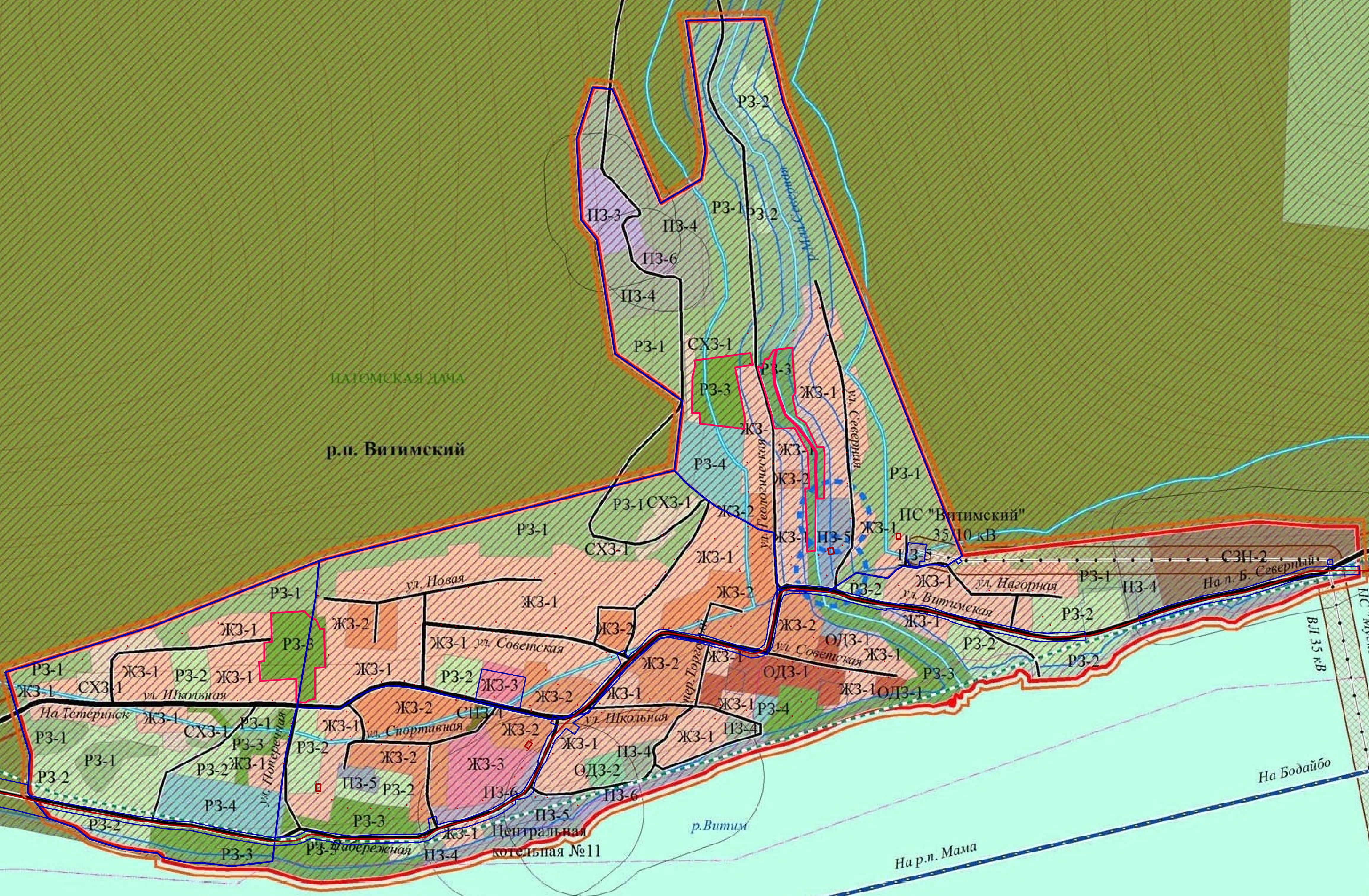 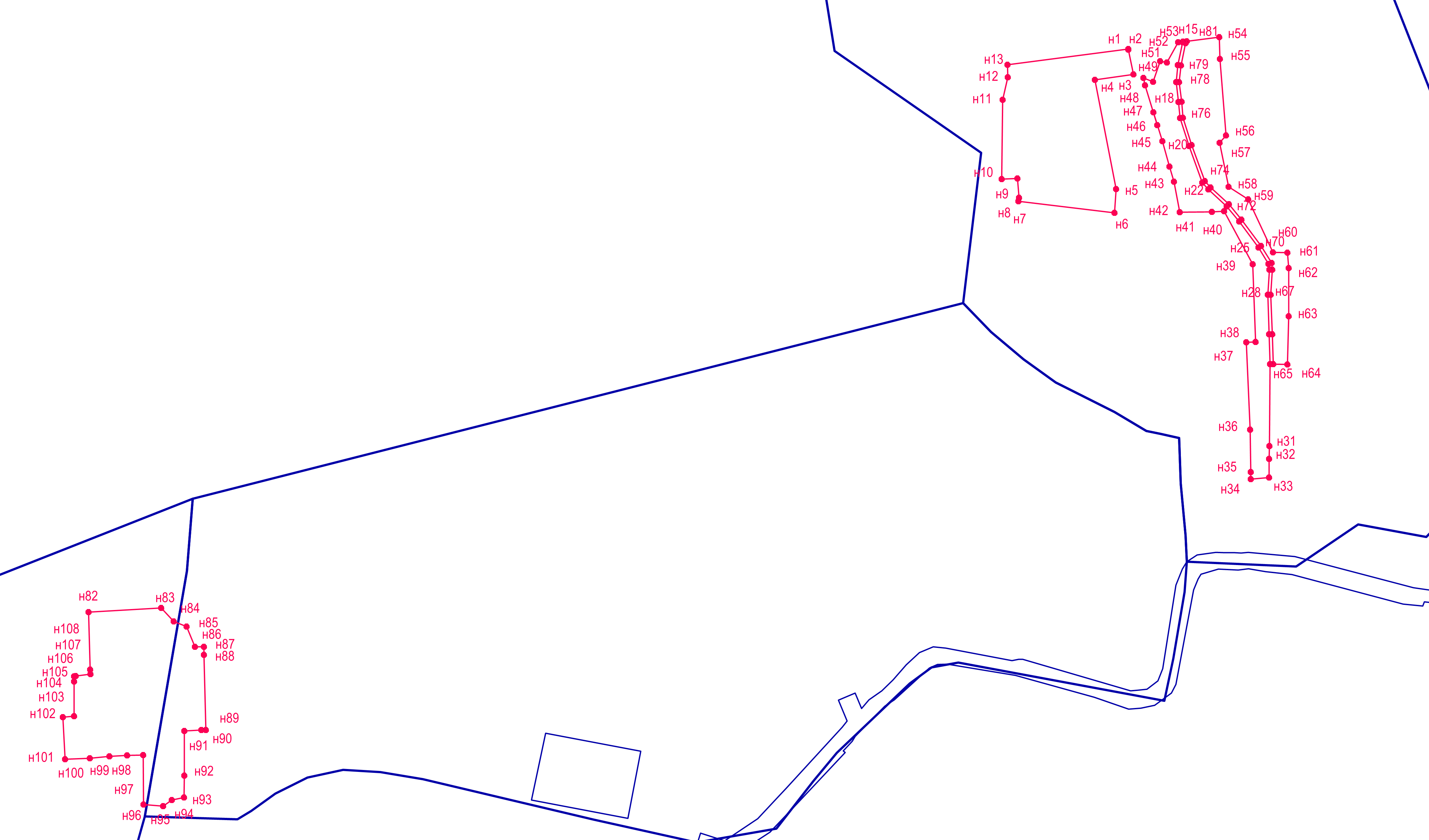 Площадь земельного участка -22477 кв.м.Площадь земельного участка -22477 кв.м.Площадь земельного участка -22477 кв.м.Площадь земельного участка -22477 кв.м.Площадь земельного участка -22477 кв.м.Площадь земельного участка -22477 кв.м.Площадь земельного участка -22477 кв.м.Площадь земельного участка -22477 кв.м.Площадь земельного участка -22477 кв.м.Площадь земельного участка -22477 кв.м.Площадь земельного участка -22477 кв.м.Площадь земельного участка -22477 кв.м.Обозначение характерных точекКоординаты, м              (МСК-38,зона 6)Координаты, м              (МСК-38,зона 6)Обозначение характерных точекКоординаты, м              (МСК-38,зона 6)Координаты, м              (МСК-38,зона 6)Обозначение характерных точекКоординаты, м              (МСК-38,зона 6)Координаты, м              (МСК-38,зона 6)Обозначение характерных точекКоординаты, м              (МСК-38,зона 6)Координаты, м              (МСК-38,зона 6)Обозначение характерных точекКоординаты, м              (МСК-38,зона 6)Координаты, м              (МСК-38,зона 6)Обозначение характерных точекКоординаты, м              (МСК-38,зона 6)Координаты, м              (МСК-38,зона 6)Обозначение характерных точекКоординаты, м              (МСК-38,зона 6)Координаты, м              (МСК-38,зона 6)Обозначение характерных точекКоординаты, м              (МСК-38,зона 6)Координаты, м              (МСК-38,зона 6)Обозначение характерных точекXYОбозначение характерных точекXYОбозначение характерных точекXYОбозначение характерных точекXY-1-2--3--1-2--3--1-2--3--1-2--3-н11045954,866322410,72н281045792,786322502,39н551045948,146322470,88н821045583,716321725,99н21045954,316322410,70н291045766,816322503,36н561045897,906322475,04н831045586,456321773,71н31045938,036322414,00н301045747,116322503,90н571045892,966322470,69н841045577,596321781,98н41045934,416322388,52н311045693,076322503,47н581045864,016322476,76н851045574,106321790,50н51045862,446322402,54н321045684,606322503,41н591045855,666322489,51н861045560,936321795,92н61045846,826322401,55н331045672,416322503,31н601045820,756322505,92н871045560,936321801,79н71045854,376322338,34н341045671,326322491,34н611045820,626322515,33н881045555,506321801,86н81045856,696322338,68н351045676,086322491,31н621045810,436322516,25н891045506,146321803,09н91045869,396322337,62н361045703,846322490,91н631045778,766322516,16н901045506,136321800,13н101045869,136322327,31н371045761,456322488,39н641045746,966322515,49н911045505,466321788,89н111045921,256322327,84н381045761,686322494,45н651045747,076322506,08н921045476,036321788,89н121045936,076322331,29н391045813,026322492,46н661045766,816322505,36н931045461,496321788,81н131045944,416322330,94н401045847,966322473,69н671045792,746322504,39н941045459,836321780,81н11045954,866322410,72н411045847,406322465,62н681045809,466322505,56н951045455,956321775,00н421045847,216322444,54н691045813,836322504,93н961045456,896321762,14н141045959,566322446,61н431045867,306322440,77н701045825,086322498,02н971045489,486321761,89н151045959,306322446,46н441045877,356322437,76н711045842,386322485,20н981045489,356321751,21н161045944,186322443,33н451045893,946322433,12н721045852,526322476,81н991045488,606321739,72н171045932,986322442,14н461045913,126322427,16н731045863,576322464,79н1001045487,436321726,70н181045919,916322443,71н471045904,716322429,74н741045867,856322461,08н1011045486,806321710,51н191045909,166322444,68н481045930,846322421,58н751045891,476322452,43н1021045514,426321708,92н201045890,836322450,53н491045935,716322420,59н761045909,566322446,66н1031045515,066321716,38н211045866,816322459,32н501045933,196322426,94н771045920,106322445,70н1041045537,926321716,38н221045862,176322463,35н511045946,756322431,59н781045933,006322444,16н1051045541,436321716,35н231045851,146322475,35н521045945,976322435,93н791045943,886322445,31н1061045541,526321717,38н241045841,146322483,62н531045959,156322443,50н801045958,586322448,36н1071045542,866321727,25н251045823,966322496,36н141045959,566322446,61н811045959,886322449,13н1081045545,836321726,85н261045813,136322503,01н541045962,696322470,55н821045583,716321725,99н271045809,386322503,54н541045962,696322470,55